         Приложение № 2 К Правилам организации  и осуществления перевозки пассажиров и багажа легковыми автомобилями  такси в городе Тирасполь, утвержденным Решением Тираспольского городского Совета народных депутатов № 23  от  29.07.2021 г.         РАЗРЕШЕНИЕ   №________________На право перевозки пассажиров и багажа легковыми автомобилями такси_________________________________________________________ (Наименование предприятия, ФИО индивидуального предпринимателя)Модель а/м, Г.Н.З. ______________________________________________Действительно с «___»__________20___г. по «___»__________20__г.Начальник управления торговли,
транспорта и внешнеэкономических связей_____________________            М.П.-----------------------------------------------------------------------------------------ГОСУДАРСТВЕННАЯ АДМИНИСТРАЦИЯ
       г. ТИРАСПОЛЬ и г. ДНЕСТРОВСК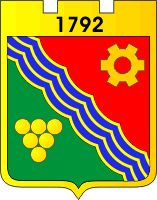            ТИРАСПОЛЬ